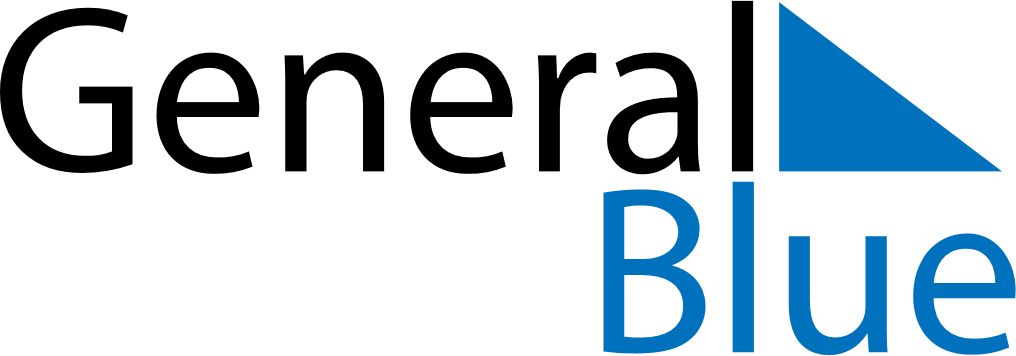 August 2027August 2027August 2027Costa RicaCosta RicaMondayTuesdayWednesdayThursdayFridaySaturdaySunday12345678Our Lady of Los Ángeles9101112131415Mother’s Day16171819202122232425262728293031